Publicado en Madrid el 10/09/2018 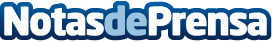 Vitality vence a Misfits y demuestra que quiere estar en el MundialEl Palacio Vistalegre Arena vibró con el primer partido del fin de semana, que ha enfrentado a Vitality y Misfits. Vitality necesita que Fnatic gane la final para clasificarse para los Mundiales
Datos de contacto:Francisco Diaz637730114Nota de prensa publicada en: https://www.notasdeprensa.es/vitality-vence-a-misfits-y-demuestra-que Categorias: Internacional Nacional Telecomunicaciones Juegos Madrid Entretenimiento http://www.notasdeprensa.es